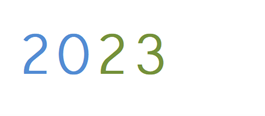 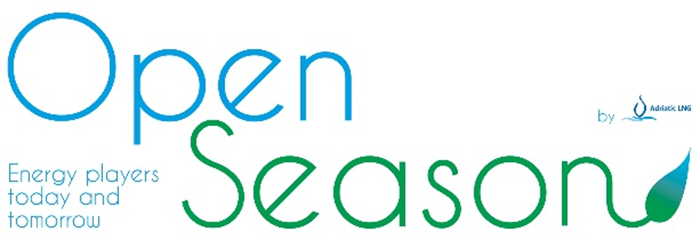 Building activities for realization of 
Incremental Capacity subject to condition.The implementation and developing of the Incremental Capacity subject to condition (0.5 BCM/y) would require capital investments, permitting and building activities, both on-shore and off-shore, that would be scheduled considering the maintenance activities to be performed in 2025.Incremental capacity to be realized through modification in the pumping system and pipeline currently limiting the use of Terminal’s installed vaporization capacity. Removing these constraints will occur through the following main changes to current components and the operative regime of the Terminal, pipeline and metering station (Cavarzere).Off-Shore:Installation of a new in-tank LNG pump to replace one of the two spray pumps in the Terminal’s LNG storage tanks.	            
Currently, the four in-tank pumps and two spray pumps provide the required maximum daily flowrate. A fifth in-tank pump will be installed in lieu of one spray pump, in order to increase the overall in-tank LNG pumping capacity.Modification of the high-pressure gas send-out pumps.    	        
All five high-pressure gas pumps will be modified in order to achieve the required flow rate with the required delivery pressure.Increase of the Terminal’s maximum gas send-out pressure from 75 barg (current) to 85 barg (Adriatic LNG pipeline design pressure).On-Shore:Installation of a pressure let-down station at the Cavarzere Metering Station to limit gas pressure at Snam’s Rete Gas battery limits to 75 barg.Installation of a gas heater at the Cavarzere Metering Station in order to comply with a 3 ºC minimum temperature requirement to access Snam’s Rete Gas network.Minor modifications will be required to flow control valves to allow the increased delivery pressure. The Terminal modifications required to add the Incremental Capacity will not change the capacity of the LNG storage tanks or the perimeter of the Terminal and will not require any new pipelines between the Terminal and the national grid. Should Adriatic LNG take the favorable decision for the Incremental Capacity, construction and operational activities will be subject to the prior issuance or update of permits, authorizations or favorable opinions by Public Authorities as required by law, as the case may be. __________________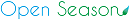 